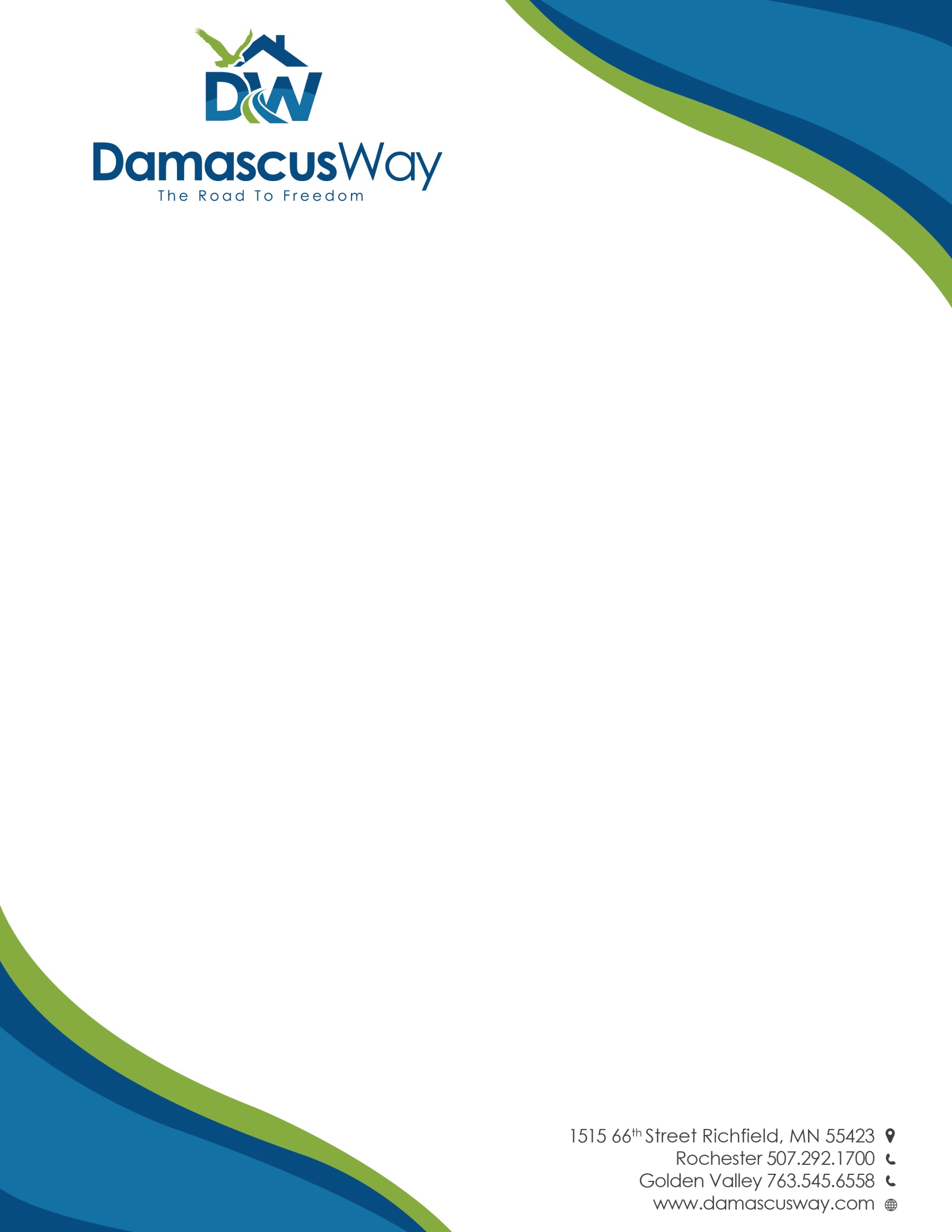 Shift Coordinator (Second Shift)Reports to: Site CoordinatorCore Responsibilities:The shift coordinator’s responsibilities fall into three main categories; (1) They are the first point of contact from outside venders, contractors, stakeholders, potential residents, etc. (2) Provide administrative and program support to the Executive Director, Area Director and Reentry Coordinators.(3) Provide support to Reentry Coordinators as relating to the supervision of in-house residents as well as residents that are away from the facility.Detailed Responsibilities:Manage house operations from 3pm-11pm.Provide coaching, mentoring, and spiritual leadership both internally and externallyMaster and convey the mission, vision and values of Damascus WayTo execute excellence in verbal and written communicationBe able to serve with excellence in a fast pace, high stressed environmentTo have a working and growing knowledge of community resources, Department of Correction policies, and collaborative partnerships To have a working knowledge of vender agreements, contracts, and billing practicesTo understand and adhere to facility and program expectationsConduct site and facility walkthroughsPossess a working knowledge of Microsoft Word/Office, use scanners, etc.Manage internal/external data processing systems, social media posts, etc.Manage incoming/outgoing mailingsUphold facility and program policiesDraft incident/termination reports, policies, and conduct verbal and written violations Conduct Urine and Breathalyzer AnalysisWrite letters to previous and future residentsTo provide support to Reentry Coordinators with scheduling, planning and coaching residentsOther tasks as assigned by the Executive Director and/or Area DirectorThe shift coordinator must agree with and adhere to Transform Minnesota’s Statement of Faith, Core Values and Code of Conduct.